
      Department of Health Systems Management    המחלקה לניהול מערכות בריאות 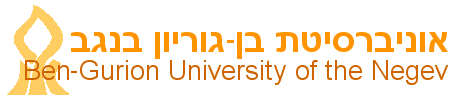 טלפון: 08-6479503 * פקס: 08-6477634הפקולטה למדעי הבריאותהמחלקה לניהול מערכות בריאות מתכבדים להזמינכם לכנס הצגת הפרויקטים של בוגרי מחזור כ'הכנס יתקיים ביום חמישי, כד' בסיוון תשע"ו, 30.6.2016 באולם 201 בבניין דייכמן בפקולטה למדעי הבריאות, אוניברסיטת בן גוריון בנגבתוכנית הכנס:9:30-10:30 –   התכנסות וכיבוד10:30-11:30 – ברכות ודברי פתיחהמר משה שדה, ס/מנהל המרכז הרפואי האוניברסיטאי סורוקהגב' קרן שכטר אזולאי, ראש מחוז הדרום, מכבי שרותי בריאותד"ר שלומי קודיש, מנהל רפואי מחוז דרום, שרותי בריאות כללית                        -     פרופ' נדב דוידוביץ, ראש המחלקה לניהול מערכות בריאות11:30-13:00   -	   הצגת פרויקטים נבחרים:          יצחק אסטחוב ונופר שריקאר– איתור גורמים מעכבים ומדרבנים לביצוע שיקום לבבי              בדרום הארץ  בשרותי בריאות כללית         מנחה – ד"ר שלומי קודיש, מנהל רפואי מחוז דרום, שרותי בריאות כללית.         מור סעיד ואור יגר –אפיון הגורמים לתופעת אי ההגעה לייעוץ במכון הגנטי בקרב מטופלים             שנקבע להם תור והצעות לשיפור, הילדים במרכז הרפואי האוניברסיטאי סורוקה         מנחה- גב' בותיינה חליחל , מנהלת יחידת שירות ושיווק, המרכז הרפואי האוניברסיטאי            סורוקה.         אורטל יעקב ושירן דהן –ייעוד הכנסות המדינה ממיסוי על טבק ומוצריו למטרת קידום             בריאות: עמדות מובילי דעה וחלופות ליישום בישראל.          מנחה- עו"ד חן שמילו, ראש תחום מדיניות ציבורית, ההסתדרות הרפואית בישראל.            אולגה בלינקוב ושקד שרביט –"תהליך פיתוח תפקיד חדש לאחיות בישראל - מומחיות           קלינית.         מנחה-  ד"ר יפה הארון, מנהלת מערך מחקרים וסקרים בסיעוד, משרד הבריאות   13:00-13:30-  הרצאת אורח: "תעתועים והטיות בפסיכולוגיה של קבלת החלטות ברפואה"                         פרופ' יוסי פליסקין, מייסד וראש המחלקה לשעבר.13:30-14:00 – הפסקת צהריים (כיבוד ושתייה)  הצגת פוסטרים ברחבה ליד האולם14:00-14:30 -  בחירת הפוסטר המצטיין וחלוקת תעודות הערכה לעבודות מצטיינות .לפרטים נוספים:יו"ר ועדת הכנס ורכזת תוכנית ההתמחות – ד"ר רונית פלד ,  050-7535557רכזת התמחות מעשית – ציפי ז'ופרנר , 08-6479503אנא אשרו השתתפותכם בטלפון או בדואר אלקטרוני: joprenne@bgu.ac.il** אנא קחו הזמנה זו אתכם, לצורך הצגתה בכניסה לחניית הפקולטהנושאי עבודות הסטאז' שיוצגו בכנסזוהר אביטן ורופינה (רות) לוין -  עמדות הרופאים הראשוניים והתעסוקתיים לגבי הרפורמה וזמינות המידע בבריאות הנפש" .מנחה- ד"ר נורית שלפמן, מנהלת תחום בריאות הנפש,  מכבי שרותי בריאות, מחוז דרוםענבר מרום ומור טל -תפיסת בקרת האשפוז בקרב אנשי מפתח מהתחום, והערכת מאפייני "אי הלימת האשפוז" בבתי החולים הממשלתיים בישראל.                   מנחה- ד"ר שחר ליבנת, מנהל מיון, המרכז הרפואי האוניברסיטאי סורוקה.גלינה חבסיוק ואנה פורטוב גלפיט- בדיקת שביעות רצון המטופלים מהשרות אדמיניסטרטיבי במרפאות מרחב באר שבע מכבי שרותי בריאות.       מנחה – גב' אפרת מזור, מנהלת מרכזים רפואיים, מכבי שרותי בריאות, מחוז דרום.  קארין לוי וניצן אילוז - בחינת הגורמים המעכבים או המדרבנים נשים בגילאי 50-74, לביצוע בדיקת ממוגרפיה כבדיקת סקר ב"מכבי שירותי בריאות" מחוז דרום.מנחים- ד"ר ג'וני ארבל , סגן רופא מחוזי וגב' נורית זילברבוש, מקדמת בריאות, מכבי שירותי בריאות מחוז דרום.שניר אסטמקר ומיכאל ווינר- בדיקת מאפייני השימוש בקיוסק מידע במרפאות שירותי בריאות  כלליתמנחים-  מר מיכאל מישורי דרעי, מנהל מחוז דרום ומר גיא אברג'ל, מנהל ארגון ושיטות מחוז דרום, שרותי בריאות כללית.שיר שפירא ויקטרינה ארנבייב- תפיסת האחיות בטיפת חלב את הסיבות לחוסר הענות לטיפול באנמיה אצל תינוקות. מנחה- ד"ר זיוה שטל, מנהלת קידום בריאות ודיאטנית ,לשכת הבריאות מחוז דרום.עארין מנסור וזבידאת מאגד - השוואת מעורבות בן המשפחה במהלך האשפוז על שביעות רצון המטופל.מנחה- ד"ר טליה ברמן קישוני, פניות הציבור ואיכות שרות, בית חולים רמב"ם, חיפה.